Nota o wykładowcy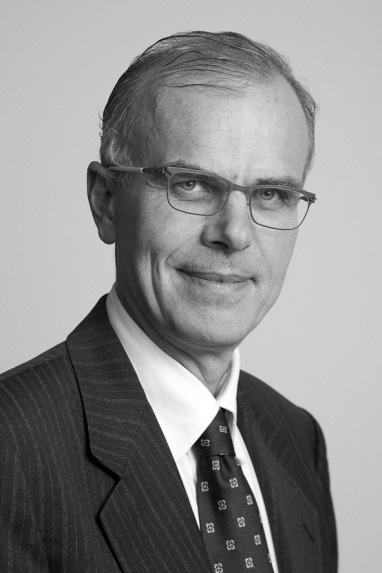 Paul Nihoul is a Full Professor of Competition Law at the University of Louvain, and the French University Paris-Dauphine. He has degrees from Belgium (Louvain) and the US (Harvard, LLM). He has practiced antitrust law in New York, and Brussels), a Counselor to a Cabinet Member (Belgium) and a Law Clerk at the Court of justice of the European Union. His writings have appeared in English, French, Dutch, Spanish, Portuguese and Chinese. 